Директору ГБОУ Школа № ХХХ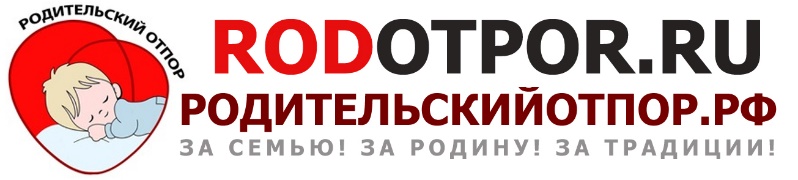 ФИОот ФИО,проживающей (го) по адресу:Индекс, город, адрес, кв.действующей (го0 в т.ч. в интересах своего (ей) малолетнего (ей) сына (дочери):ФИО, год рождения, воспитанника группы № ХЗаявлениео ежемесячной оплате за присмотр и уход за ребенком в ДОУВ соответствии с прилагаемым заявлением (см. Приложение №1) прошу обезпечить мне осуществление ежемесячной оплаты за присмотр и уход за моим ребенком в ДОУ путем наличных расчетов без оплаты комиссии банка.Согласно ч.1 ст.10 Федерального закона от 02.05.2006 № 59-ФЗ «О порядке рассмотрения обращений граждан РФ» прошу направить письменный ответ по существу поставленного вопроса по выше указанному адресу проживания, в установленный законом срок. Дата					______________ /						 /        (подпись)		 	  (расшифровка подписи)Приложения:Ответ Роспотребнадзора по республике Татарстан от 20.07.18 касательно ежемесячной оплаты за присмотр и уход за ребенком в ДОУ.